Жители Моковского сельсовета, поздравляем Вас с Крещением Господним! Напоминаем Вам о правилах безопасности!В этот светлый и добрый праздник мы всем желаем здоровья, душевного равновесия, мира и уюта в семьях. пусть Ангел-хранитель оберегает вас и ваших близких. Будьте внимательными к ближним, заботьтесь друг о друге и благодарите Господа за то, что имеете. Счастья вам и благополучия!В ночь на 19 января православный мир отмечает праздник Крещения Господня, или Богоявления. В Крещенский сочельник и в сам день Крещения Господня во всех православных храмах после Божественной литургии совершается чин Великого освящения воды. По древнему поверью, в этот день вся вода становится святой и исцеляет любые недуги. Освящённая Крещенская вода — величайшая святыня. Считается, что, окунувшись в неё, люди освобождаются от грехов. Крещенское купание происходит в ночь на 19 января и в течение 19 января в специальных прорубях иорданях, сделанных в форме креста.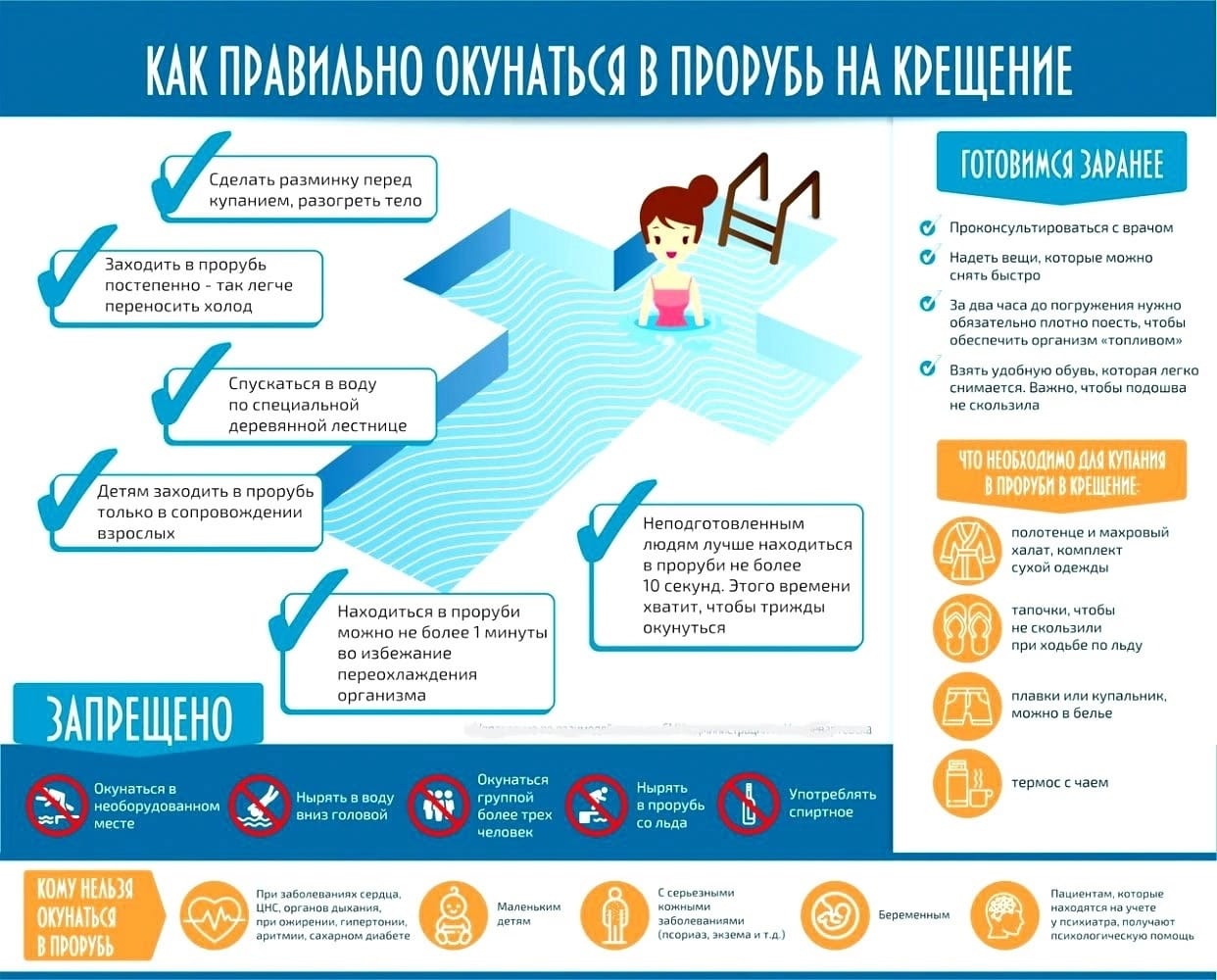 ПАМЯТКА О МЕРАХ БЕЗОПАСНОСТИ ВО ВРЕМЯ ПРОВЕДЕНИЯПРАЗДНИКА «КРЕЩЕНИЕ ГОСПОДНЕ»Для тех, кто планирует на Крещенский Сочельник искупаться в проруби, рекомендуется соблюдать следующие правила:- перед купанием в проруби необходимо разогреть тело, сделав разминку, пробежку;- к проруби необходимо подходить в удобной, нескользкой и легкоснимаемой обуви, чтобы предотвратить потерю чувствительности ног. Лучше использовать ботинки или шерстяные носки для того, чтобы дойти, до проруби. Идя к проруби, следует помнить, что дорожка может быть скользкой;- окунаться лучше всего по шею, не замочив голову, чтобы избежать ' рефлекторного сужения сосудов головного мозга;- не находитесь в проруби более 1 минуты во избежание общего переохлаждения организма;- если с вами ребенок, следите за ним во время его погружения в прорубь. Испугавшийся ребенок может легко забыть, что он умеет плавать;- выйти из проруби не так просто.- при выходе не держитесь непосредственно за поручни, используйте сухое полотенце, горсть снега с бровки проруби, можно также зачерпнуть в пригоршни больше воды и, опершись о поручни, быстро и энергично подняться;- после купания (окунания) разотрите себя и ребенка махровым полотенцем и наденьте сухую одежду;- для укрепления иммунитета и предотвращения возможности переохлаждения необходимо выпить горячего чаю, лучше всего из ягод и фруктов, из предварительно подготовленного термоса;- во избежание провалов под лёд, нельзя допускать большого скопления людей на небольшом участке льда.- зрители должны находиться на берегу, купающихся допускать к купели по очереди, чтобы не создавать большого скопления людей на небольших участках;- купание детей без присмотра родителей или взрослых;-нырять в воду непосредственно со льда;-загрязнять не рекомендуется и засорять купель;- не рекомендуется распивать спиртные напитки, купаться в состоянии алкогольного опьянения;- не рекомендуется приводить с собой собак и других животных;- не рекомендуется оставлять на льду, в гардеробах и раздевальнях бумагу, стекло и другой мусор;- не рекомендуется подавать крики ложной тревоги;- не рекомендуется подъезжать к купели на автотранспорте.Кроме того, рядом с прорубью на льду одновременно не должно находиться более 20 человек; запрещается купание группой, в которой одновременно - более 3 человек.Помните, зимнее плавание противопоказано людям при острых и хронических (в стадии обострения) заболеваниях.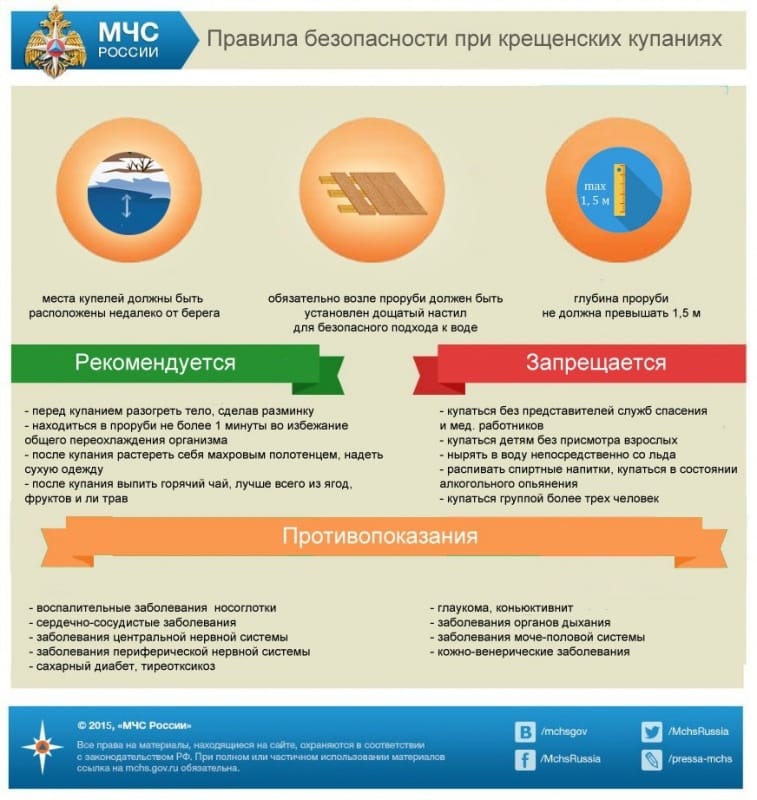 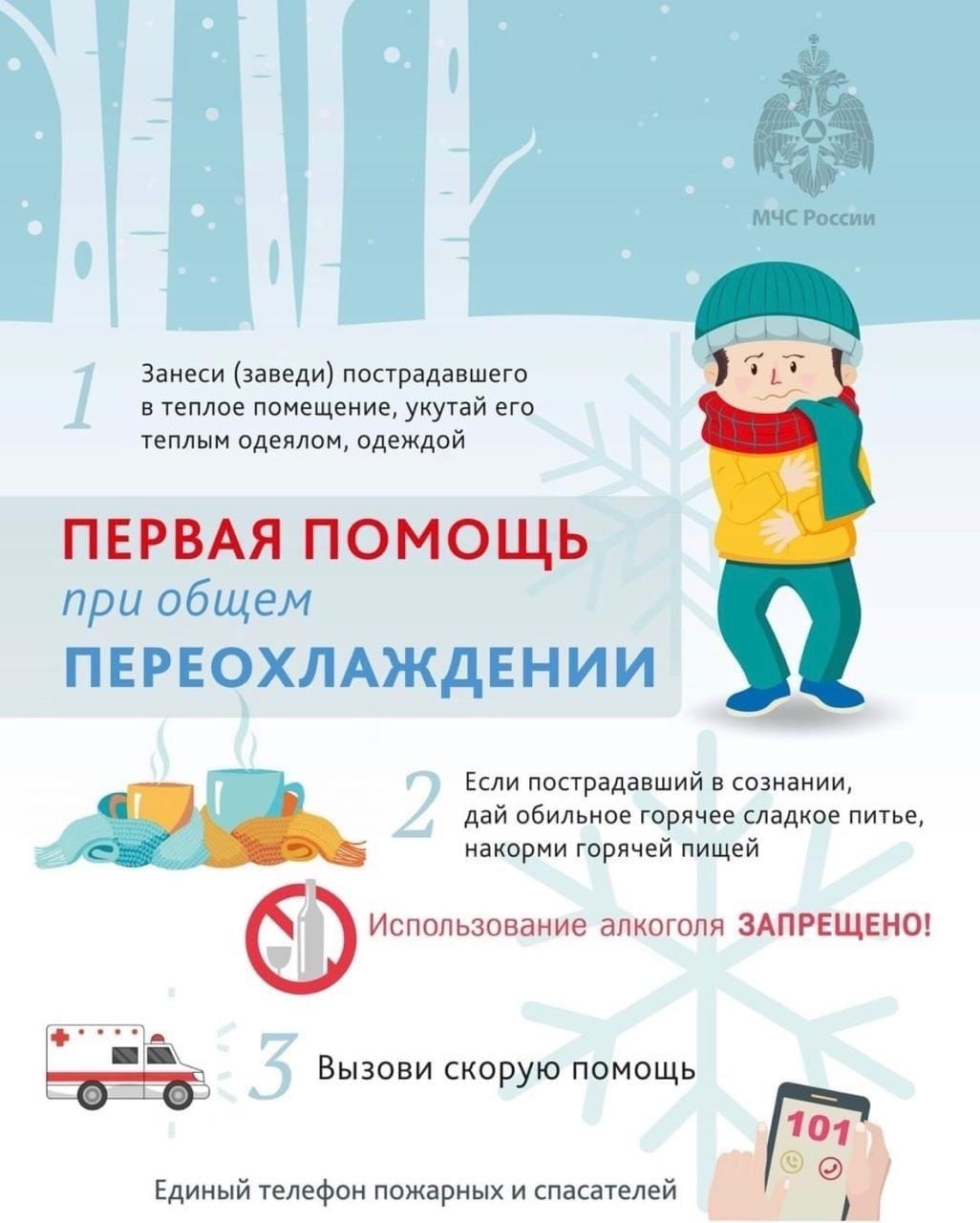 С уважением,Администрация Моковского сельсоветаКурского района Курской области